Праздник в детском саду « ПРИВЕТ КАРЛСОН!»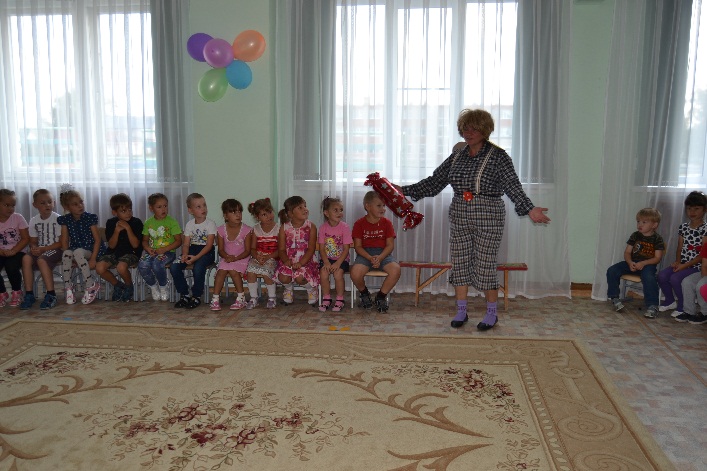 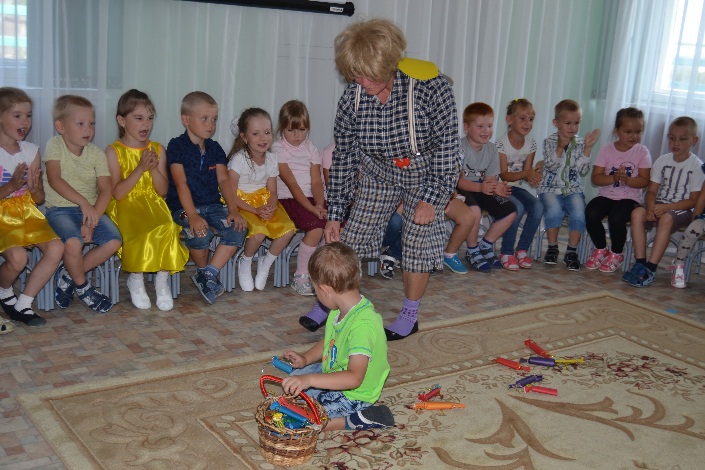 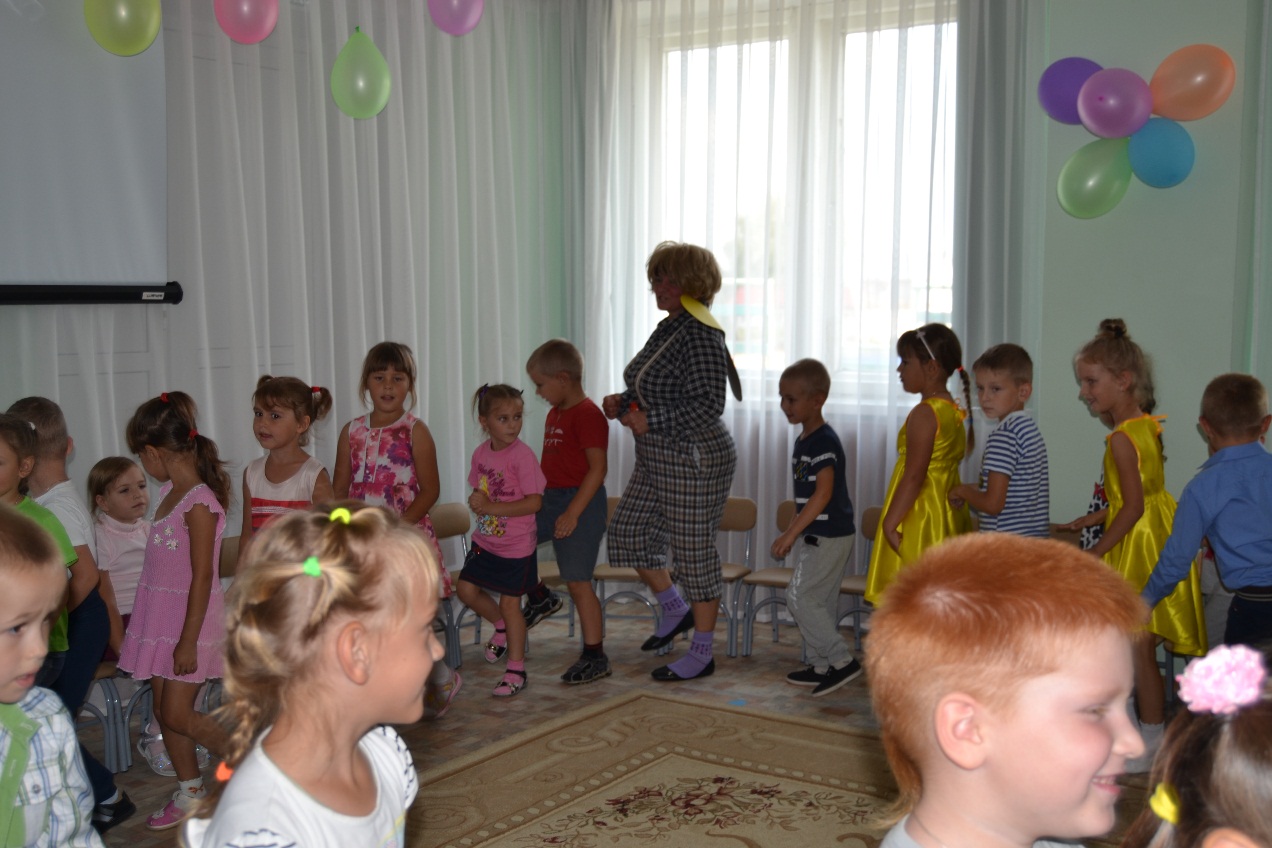 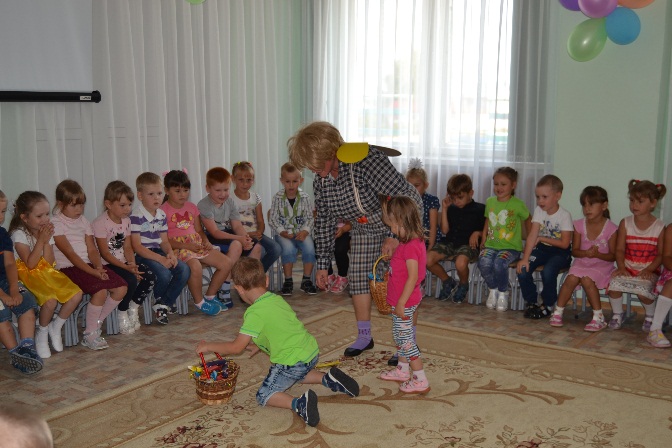 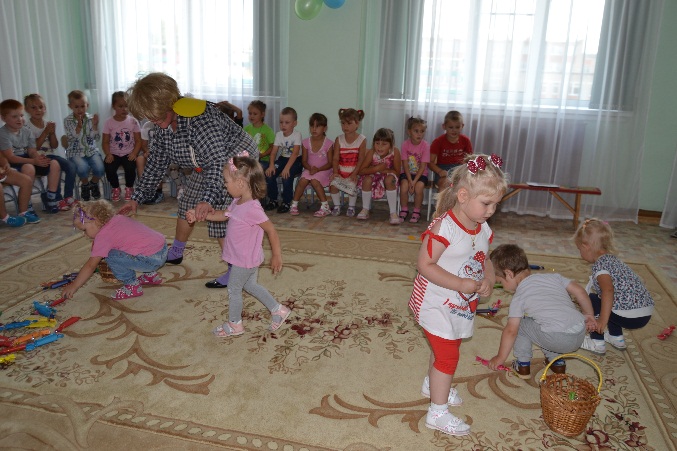 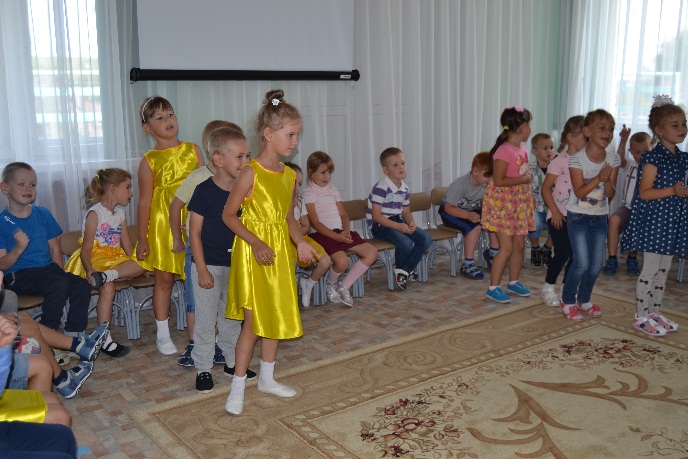 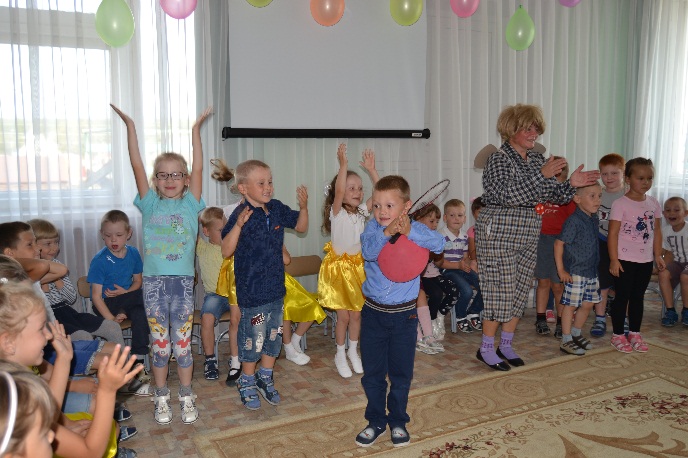 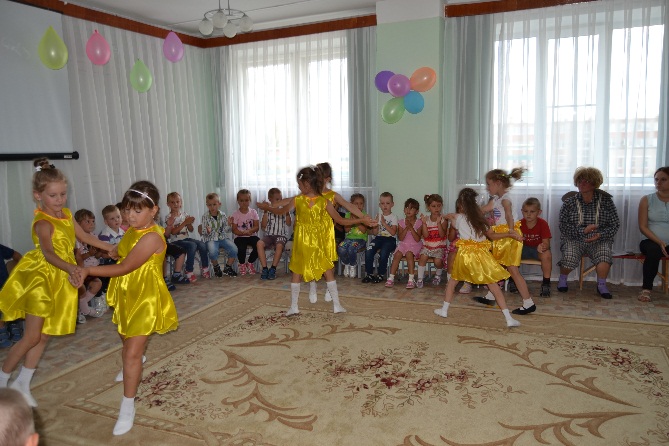 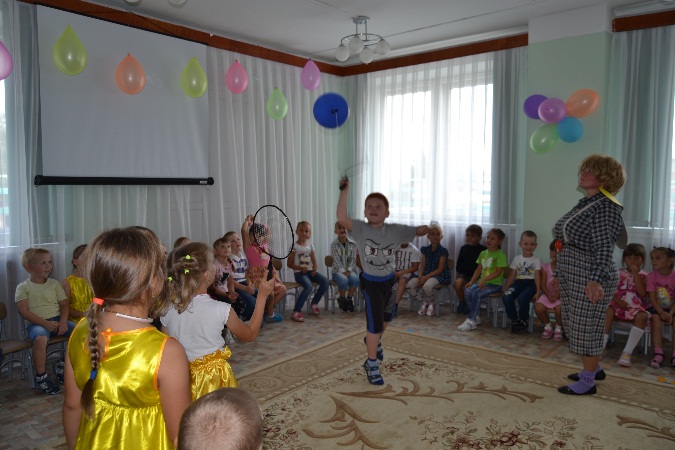 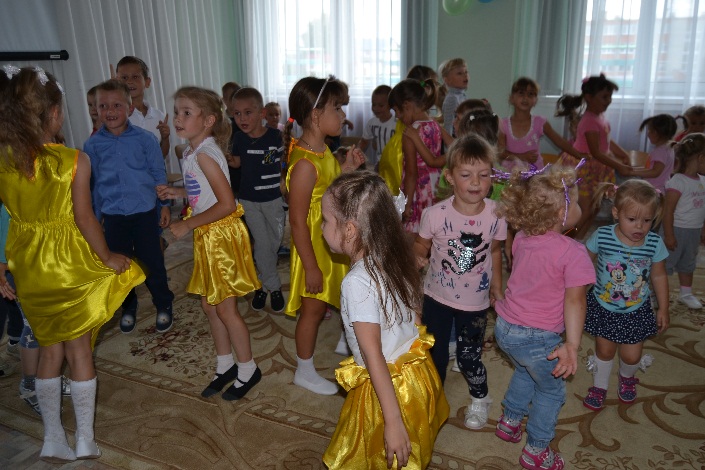 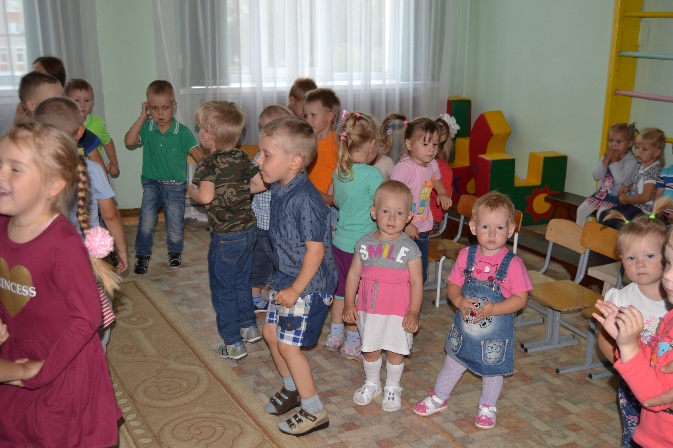 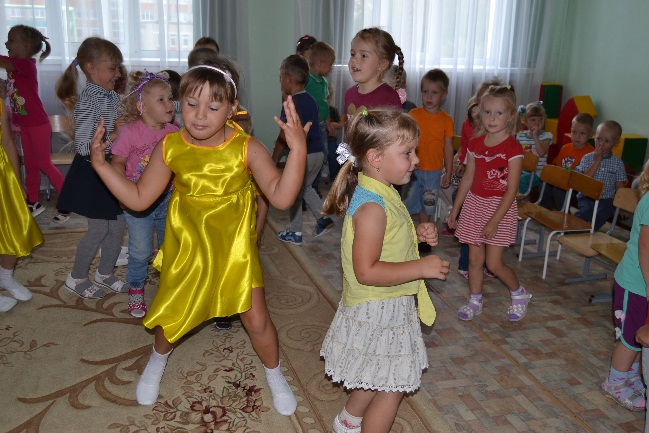 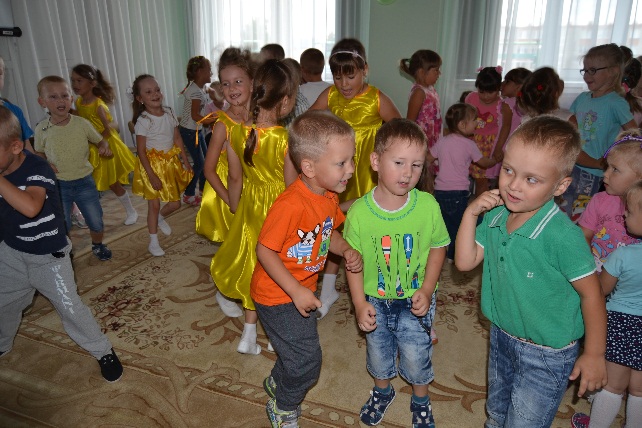 